GUÍA DE TECNOLOGÍA ¿Qué necesito saber?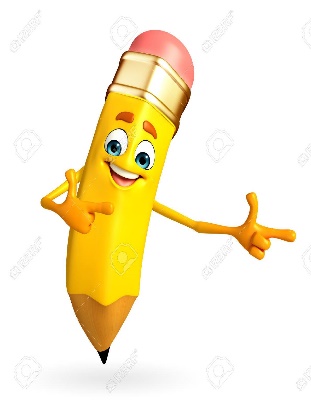 Entonces:Localizar es: ubicar, encontrar o situar información, imágenes o videos, sobre algún determinado tema o concepto.“Busquemos información en Internet”Con tu apoderado observa y comenta sobre la correcta utilización de esta herramienta tecnológica que es el Internet…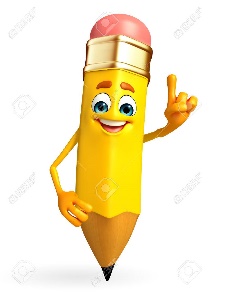 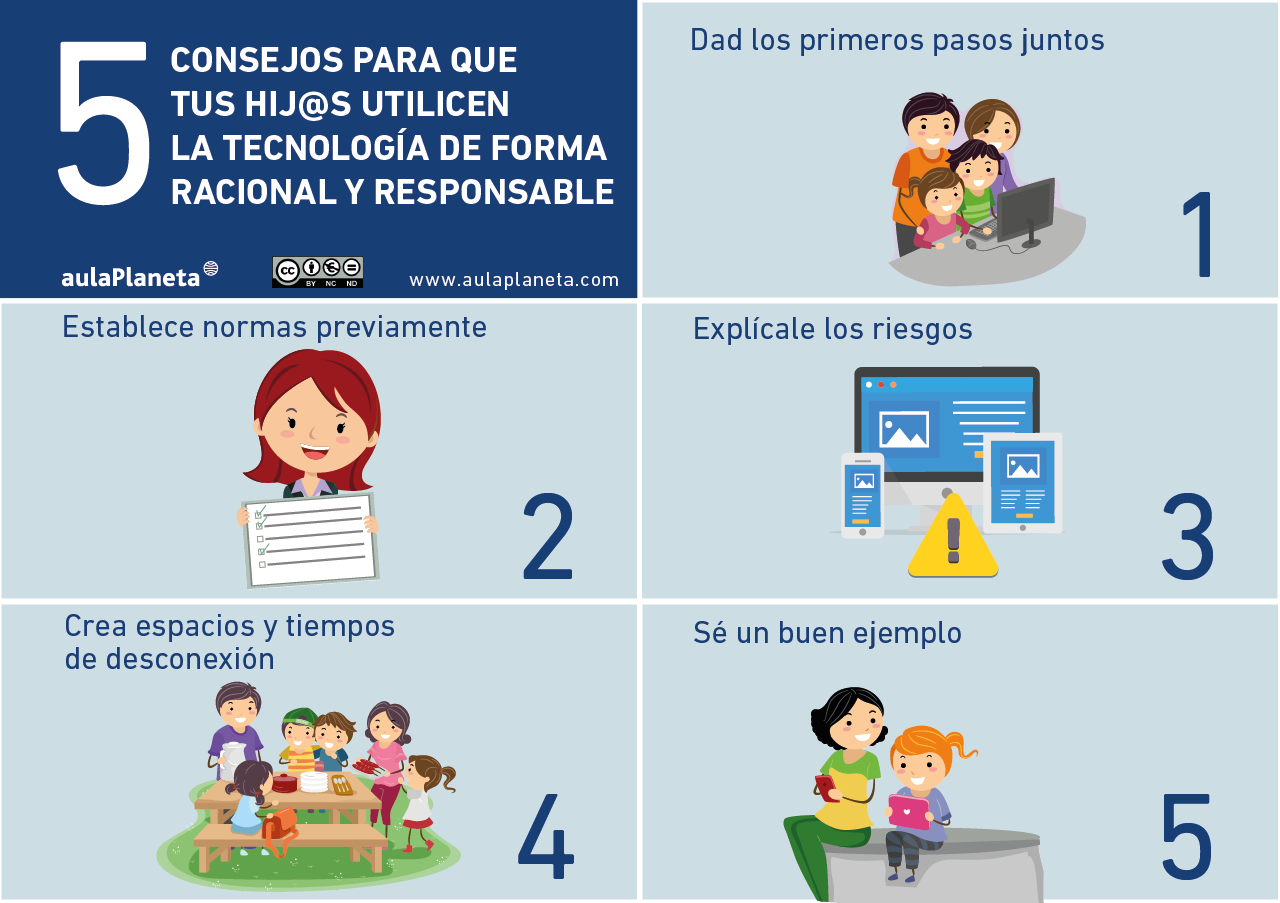                                        (Imagen sacada de www.aulaplaneta.com)Antes de realizar la actividad de esta semana, observa y lee la siguiente Infografía sobre:“Navegar y Aprender con seguridad”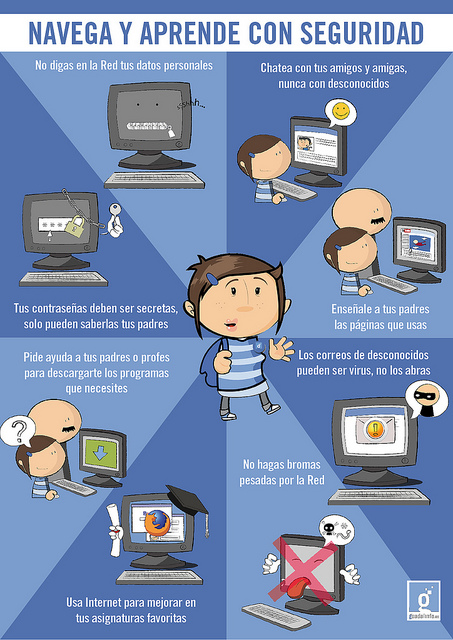 (Imagen sacada de www.pinterest.com)Entonces, en esta guía realizaremos lo siguiente:Manos a la Obra: Realiza una investigación sobre las principales amenazas de Internet, ayudándote con la siguiente tabla: Busca en Internet y escribe la definición de los virus que aparecen a continuación en la tabla.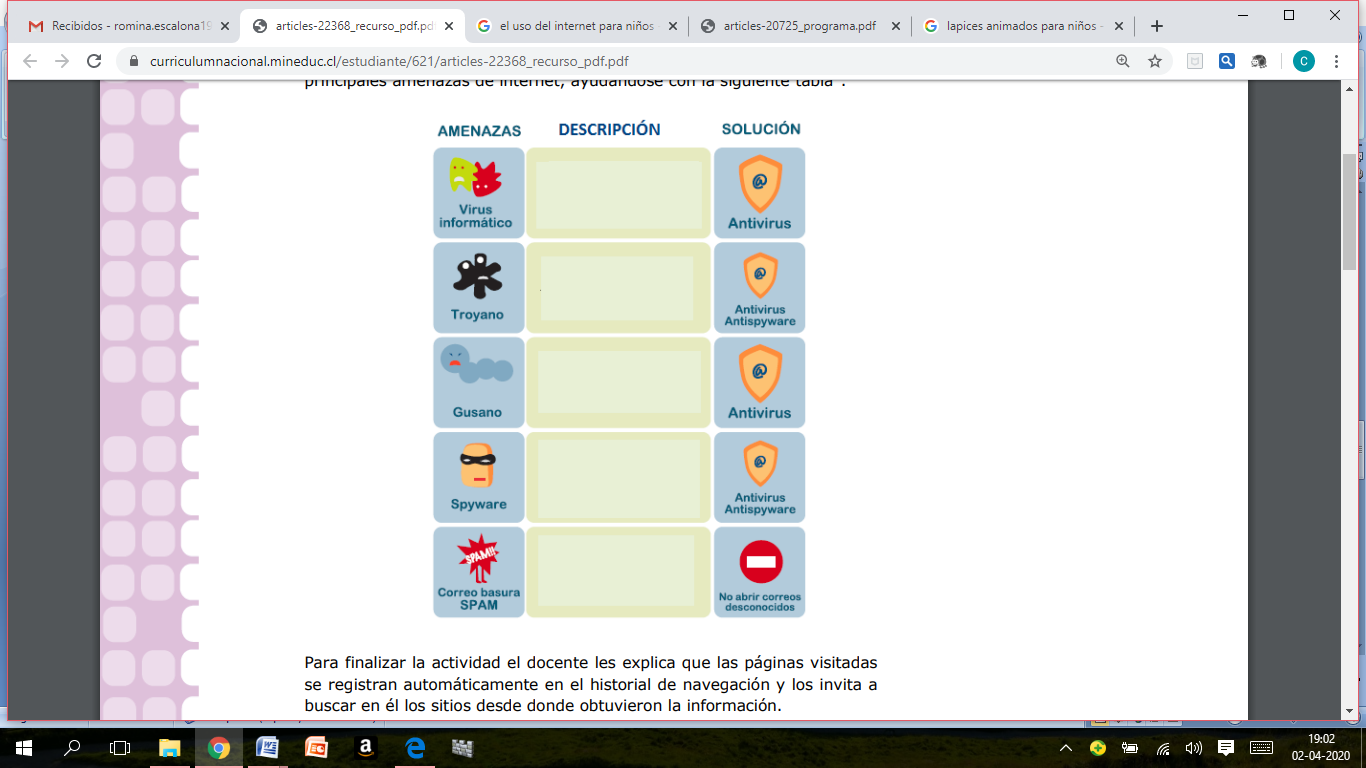 Las páginas que visitaste para buscar la información, se registran automáticamente en el historial de navegación.Actividad 2: El consumo excesivo de alcohol es perjudicial para la salud. Busca en Internet cuáles son los efectos que tiene sobre el cuerpo y por qué son negativos, dibuja y escribe. Para reflexionar ¿Para qué otra función me sirve Internet?________________________________________________________________________________________________________________________________________________________________________________________________________________________________________________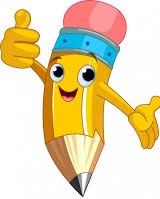 Autoevaluación o Reflexión personal sobre la actividad: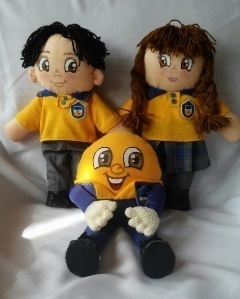 Observa la siguiente imagen y responde la pregunta. 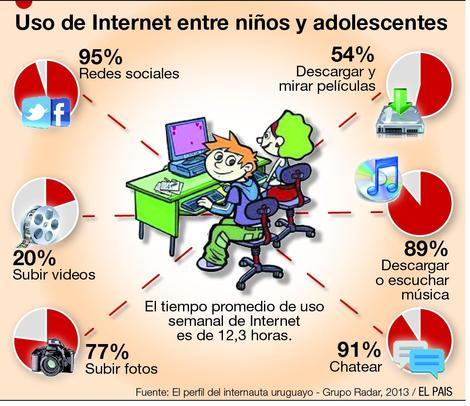 ¿Cuántas horas al día navegas por Internet y cuáles son las páginas que más visitas?Recuerda enviar una foto del trabajo realizado al whatsapp del curso!!!Nombre:Curso: 4°A   Fecha: semana N° 4¿QUÉ APRENDEREMOS?¿QUÉ APRENDEREMOS?¿QUÉ APRENDEREMOS?Objetivo (s): OA 7 Usar internet y buscadores para localizar, extraer, evaluar y almacenar información, considerando la seguridad de la fuente.Objetivo (s): OA 7 Usar internet y buscadores para localizar, extraer, evaluar y almacenar información, considerando la seguridad de la fuente.Objetivo (s): OA 7 Usar internet y buscadores para localizar, extraer, evaluar y almacenar información, considerando la seguridad de la fuente.Contenidos: “Buscar información por Internet”Contenidos: “Buscar información por Internet”Contenidos: “Buscar información por Internet”Objetivo de la semana: Localizar información de diversas páginas de Internet (imágenes, fotos, videos, textos), considerando la seguridad de cada fuente, siguiendo las instrucciones de guía de aprendizaje.Objetivo de la semana: Localizar información de diversas páginas de Internet (imágenes, fotos, videos, textos), considerando la seguridad de cada fuente, siguiendo las instrucciones de guía de aprendizaje.Objetivo de la semana: Localizar información de diversas páginas de Internet (imágenes, fotos, videos, textos), considerando la seguridad de cada fuente, siguiendo las instrucciones de guía de aprendizaje.Habilidad: LocalizarHabilidad: LocalizarHabilidad: LocalizarEl Internet es una herramienta tecnológica que se puede utilizar para muchas cosas, como por ejemplo, buscar información, imágenes, videos, documentales, comunicarse con amigos y familiares, etc.Los niños y niñas son muy curiosos (as) y esto se puede prestar para entrar o encontrar páginas no debidas o para que personas nos contacten y nos hagan daño, es por esto, que debes ser guiado o acompañado por adultos y verificar que los sitios que visites sean seguros para ti y tu familia. 